29 ноября на базе ресурсного центра Октябрьского дома-интерната состоялась областная методическая консультативная площадка «Социальное проектирование в деятельности учреждений социального обслуживания", в которой приняли участие 50 сотрудников учреждений социальной сферы области.
С приветственным словом к участникам обратился директор Октябрьского дома-интерната Николай Рындин, подведя предварительные итоги деятельности ресурсного центра #РЦОДИ35 за текущий год.
В рамках практического занятия "Деловая игра-создаем проект сами", которое состоялось под руководством директора НКО «Фонд поддержки гражданских инициатив" Людмилы Кулик, участники площадки смогли разработать и защитить свои социально-значимые проекты.
Начальник отдела по работе с социально-ориентированными НКО и поддержке молодежных и гражданских инициатив АУ СО ВО ОЦМиГИ "Содружество" Екатерина Чащинова рассказала о региональных и федеральных конкурсах-грантах для социально-ориентированных НКО.
Представители учреждений социального обслуживания Вологодской области также представили свой опыт проектной деятельности и поделились наиболее яркими социально-значимыми проектами, реализуемыми на базе своих учреждений.
В завершении участники обменялись мнениями, задали интересующие вопросы организаторам и обсудили дальнейшие перспективы работы в данном направлении.
Благодарим всех участников площадки и надеемся на дальнейшее сотрудничество!
#Октябрьский_дом_интернат#Ресурсный_центр#Проектная_деятельность#Проекты#ОДИ35#Молочное#ВО35#Октябрьский#РЦОДИ35 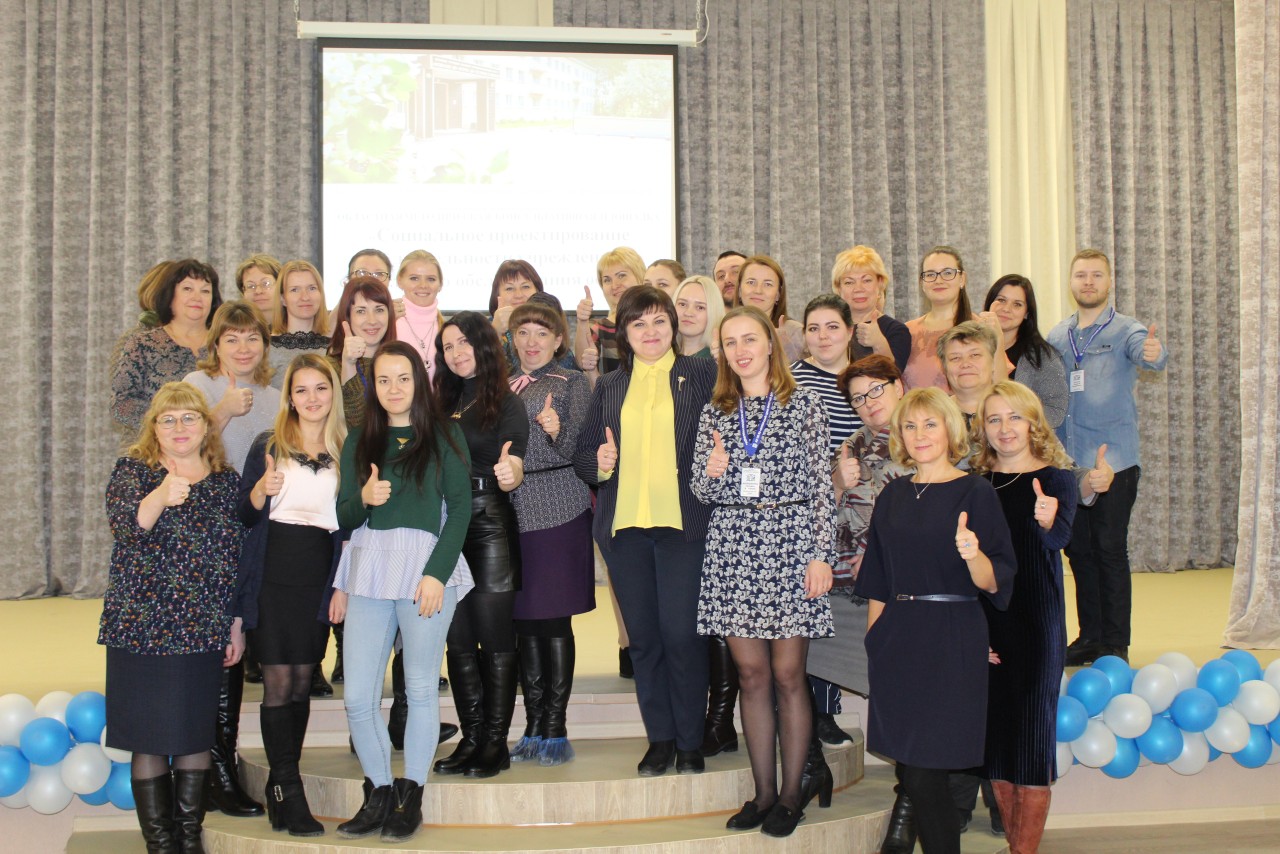 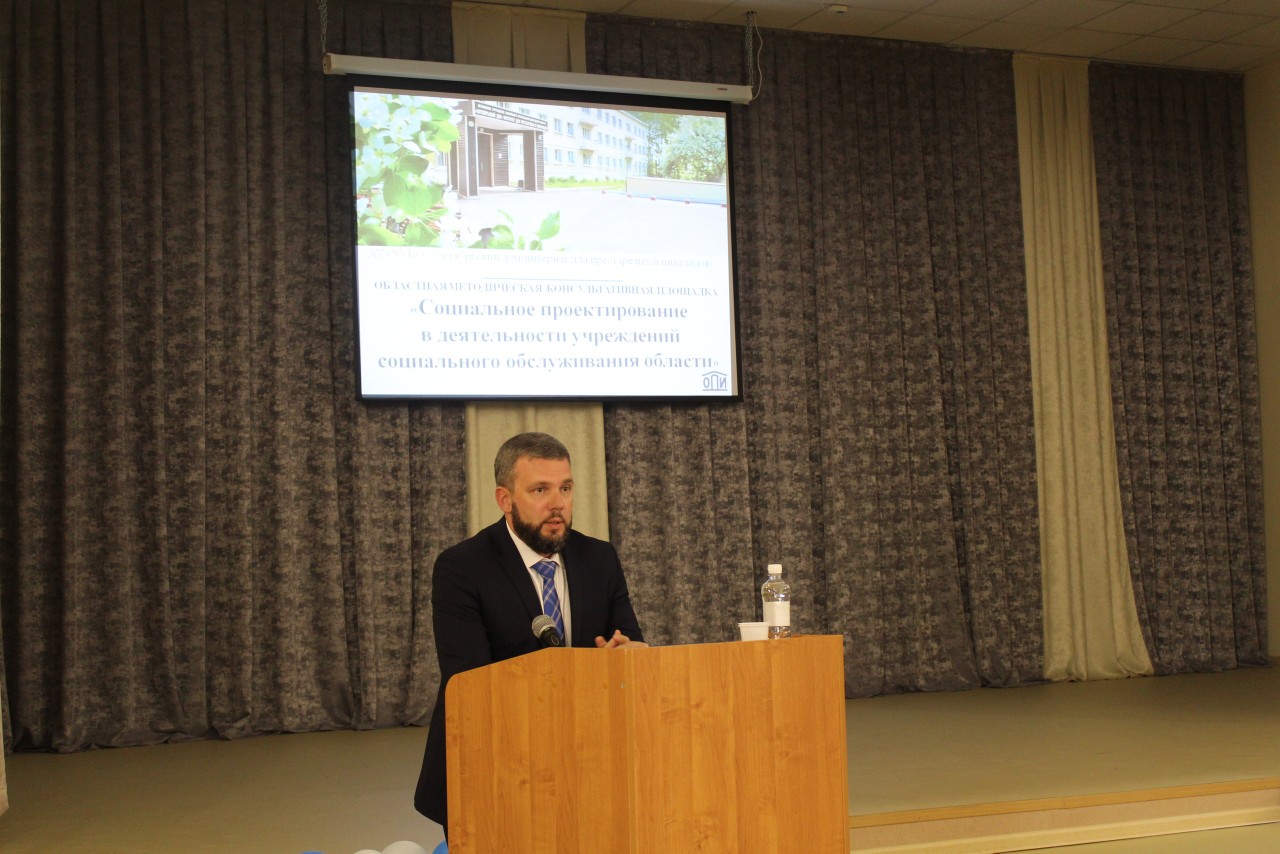 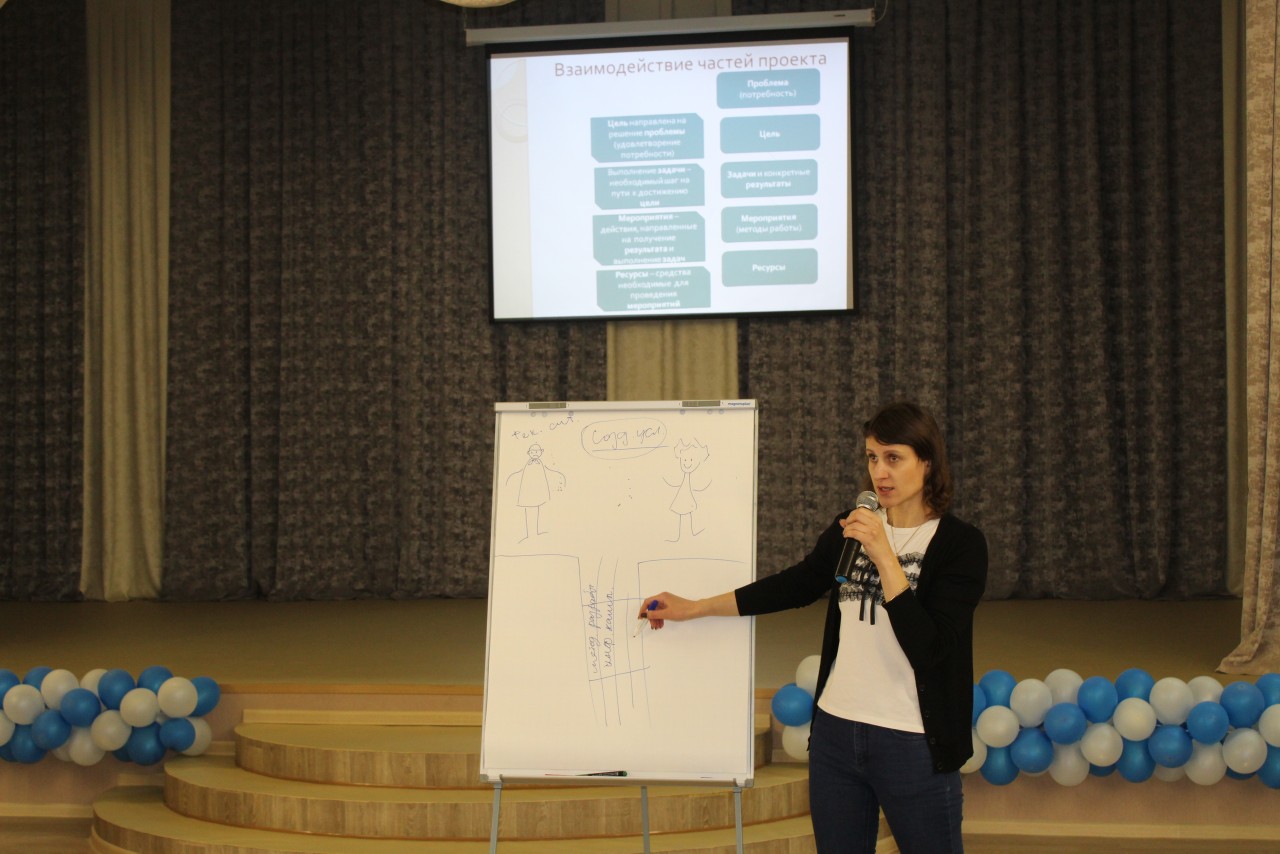 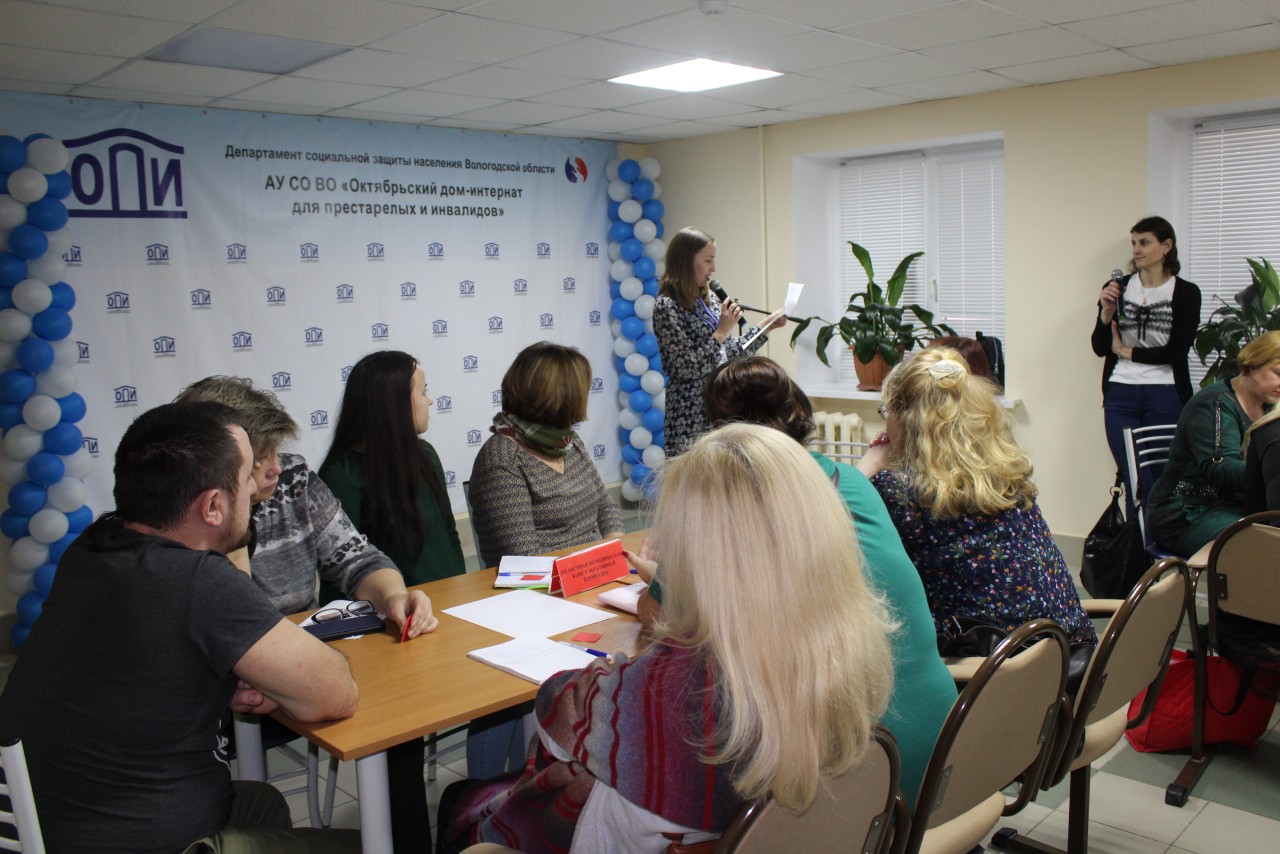 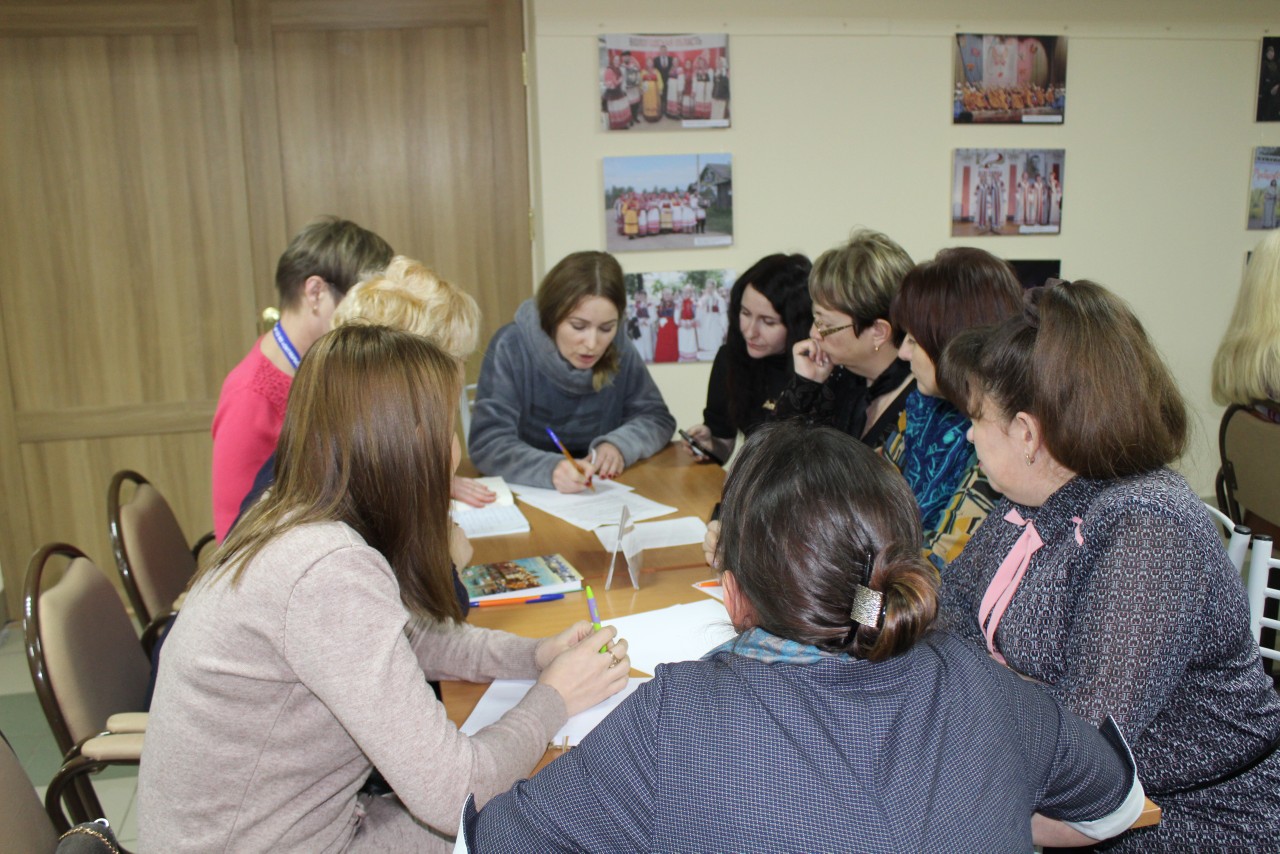 